304 S. Main St.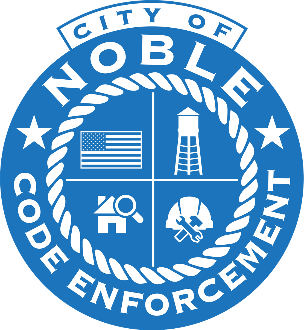 Noble, OK 73068405-872-9251 ext.6t.kirby@cityofnoble.orgAPPLICATION FOR LAND DISTURBANCE PERMITPROJECT INFORMATION & LOCATION:WORK DESCRIPTION:OWNER/TENANT INFO:ARCHITECT/ENGINEER INFO:PRIMARY CONTACT INFO IF OTHER THAN APPLICANT: APPLICANT CERTIFICATION & INFO:TYPE OF WORK:LAND DISTURBANCE: LAND DISTURBANCE INFO:____________________________________________________________________________________________________________			Signature of Applicant							DatePersonal information contained in this form and schedules is collected under the authority of our City Ordinance(s), and will be used in the administration and enforcement of the City Code Act, as amended October 2005. Questions about the collection of personal information may be addressed to: a) the Code Enforcement Officer of the municipality to which this application is being made, or, b) the City Manager, or c) The inspector having the powers and duties of the Public Works Director for the municipality.  City Hall is located at 304 S. Main Street, Noble, OK  73068 (405) 872-9251Project Type: Commercial Multifamily Residential Project Name: ____________________________________Work Type:  Major Land Disturbance (>1Acre)  Ordinary Land Disturbance (<1Acre)Project Address _______________________________________________________________ Zip Code _________________Locator/Parcel No. ____________________________________________________________ Lot No. __________________Brief Description of land disturbance construction scope of work:Property Owner _________________________________________________________________________________________                                  Last Name                 First                            Phone                       EmailOwners/Tenant Address ________________________________________________________________________________                                                    Street Address                       City                     State                   Zip Name & Address:                                    Phone:                          Fax:                           Email: Name & Address:                                    Phone:                          Fax:                           Email: I CERTIFY THAT I AM THE OWNER IN FEE OR AGENT AUTHORIZED TO APPLY FOR THIS PERMIT, THAT I HAVE AN AGREEMENT WITH THE OWNER/LESSEE TO PREFORM THIS WORK; AND THAT I AM AUTHORIZED TO AND DO CONSENT TO ENTRY ONTO THE PREMISES BY CITY OF NOBLE  EMPLOYEES FOR INSPECTION OF WORK PERFORMED UNDER THIS PERMT.  THE SCOPE OF WORK INDICATED AND COST ESTIMATES ARE TRUE AND CORRECT. IF A PARTIAL PERMIT IS BEING REQUESTED, I REQUEST AUTHORIZATION TO PROCEED WITH THE CONSTRUCTION INDICATED IN ORDER TO ALLOW CONSTRUCTION TO COMMENCE.  I ACKNOWLEDGE THAT IF AUTHORIZATION IS GIVEN THAT I WILL BE PROCEEDING AT MY OWN RISK WITHOUT ASSURANCE THAT A PERMIT FOR THE ENTIRE WORK OR STRUCTURE WILL BE GRANTED.  I AM RELEASING ALL LIABIITY, INDEMNIFYING AND HOLDING HARMLESS CITY OF NOBLE, ITS OFFICERS, EMPLOYEES, AGENTS, AND ANY ASSIGNS FOR ANY EXPENSE, ERROR, OR OMIISSION RESULTING IN SUCH ISSUANCE.  SHOULD IT BE DETERMINED AT ANY TIME BY CITY OF NOBLE THAT THE AUTHORIZED CONSTRUCTION NEEDS TO BE REMOVED, MOVED, CORRECTED, OR MODIFIED IN ANY FASHION, THAN SUCH REMOVAL OR CORRECTIVE WORK WILL BE AT OUR EXPENSE.I CERTIFY THAT I AM THE OWNER IN FEE OR AGENT AUTHORIZED TO APPLY FOR THIS PERMIT, THAT I HAVE AN AGREEMENT WITH THE OWNER/LESSEE TO PREFORM THIS WORK; AND THAT I AM AUTHORIZED TO AND DO CONSENT TO ENTRY ONTO THE PREMISES BY CITY OF NOBLE  EMPLOYEES FOR INSPECTION OF WORK PERFORMED UNDER THIS PERMT.  THE SCOPE OF WORK INDICATED AND COST ESTIMATES ARE TRUE AND CORRECT. IF A PARTIAL PERMIT IS BEING REQUESTED, I REQUEST AUTHORIZATION TO PROCEED WITH THE CONSTRUCTION INDICATED IN ORDER TO ALLOW CONSTRUCTION TO COMMENCE.  I ACKNOWLEDGE THAT IF AUTHORIZATION IS GIVEN THAT I WILL BE PROCEEDING AT MY OWN RISK WITHOUT ASSURANCE THAT A PERMIT FOR THE ENTIRE WORK OR STRUCTURE WILL BE GRANTED.  I AM RELEASING ALL LIABIITY, INDEMNIFYING AND HOLDING HARMLESS CITY OF NOBLE, ITS OFFICERS, EMPLOYEES, AGENTS, AND ANY ASSIGNS FOR ANY EXPENSE, ERROR, OR OMIISSION RESULTING IN SUCH ISSUANCE.  SHOULD IT BE DETERMINED AT ANY TIME BY CITY OF NOBLE THAT THE AUTHORIZED CONSTRUCTION NEEDS TO BE REMOVED, MOVED, CORRECTED, OR MODIFIED IN ANY FASHION, THAN SUCH REMOVAL OR CORRECTIVE WORK WILL BE AT OUR EXPENSE.I CERTIFY THAT I AM THE OWNER IN FEE OR AGENT AUTHORIZED TO APPLY FOR THIS PERMIT, THAT I HAVE AN AGREEMENT WITH THE OWNER/LESSEE TO PREFORM THIS WORK; AND THAT I AM AUTHORIZED TO AND DO CONSENT TO ENTRY ONTO THE PREMISES BY CITY OF NOBLE  EMPLOYEES FOR INSPECTION OF WORK PERFORMED UNDER THIS PERMT.  THE SCOPE OF WORK INDICATED AND COST ESTIMATES ARE TRUE AND CORRECT. IF A PARTIAL PERMIT IS BEING REQUESTED, I REQUEST AUTHORIZATION TO PROCEED WITH THE CONSTRUCTION INDICATED IN ORDER TO ALLOW CONSTRUCTION TO COMMENCE.  I ACKNOWLEDGE THAT IF AUTHORIZATION IS GIVEN THAT I WILL BE PROCEEDING AT MY OWN RISK WITHOUT ASSURANCE THAT A PERMIT FOR THE ENTIRE WORK OR STRUCTURE WILL BE GRANTED.  I AM RELEASING ALL LIABIITY, INDEMNIFYING AND HOLDING HARMLESS CITY OF NOBLE, ITS OFFICERS, EMPLOYEES, AGENTS, AND ANY ASSIGNS FOR ANY EXPENSE, ERROR, OR OMIISSION RESULTING IN SUCH ISSUANCE.  SHOULD IT BE DETERMINED AT ANY TIME BY CITY OF NOBLE THAT THE AUTHORIZED CONSTRUCTION NEEDS TO BE REMOVED, MOVED, CORRECTED, OR MODIFIED IN ANY FASHION, THAN SUCH REMOVAL OR CORRECTIVE WORK WILL BE AT OUR EXPENSE.I CERTIFY THAT I AM THE OWNER IN FEE OR AGENT AUTHORIZED TO APPLY FOR THIS PERMIT, THAT I HAVE AN AGREEMENT WITH THE OWNER/LESSEE TO PREFORM THIS WORK; AND THAT I AM AUTHORIZED TO AND DO CONSENT TO ENTRY ONTO THE PREMISES BY CITY OF NOBLE  EMPLOYEES FOR INSPECTION OF WORK PERFORMED UNDER THIS PERMT.  THE SCOPE OF WORK INDICATED AND COST ESTIMATES ARE TRUE AND CORRECT. IF A PARTIAL PERMIT IS BEING REQUESTED, I REQUEST AUTHORIZATION TO PROCEED WITH THE CONSTRUCTION INDICATED IN ORDER TO ALLOW CONSTRUCTION TO COMMENCE.  I ACKNOWLEDGE THAT IF AUTHORIZATION IS GIVEN THAT I WILL BE PROCEEDING AT MY OWN RISK WITHOUT ASSURANCE THAT A PERMIT FOR THE ENTIRE WORK OR STRUCTURE WILL BE GRANTED.  I AM RELEASING ALL LIABIITY, INDEMNIFYING AND HOLDING HARMLESS CITY OF NOBLE, ITS OFFICERS, EMPLOYEES, AGENTS, AND ANY ASSIGNS FOR ANY EXPENSE, ERROR, OR OMIISSION RESULTING IN SUCH ISSUANCE.  SHOULD IT BE DETERMINED AT ANY TIME BY CITY OF NOBLE THAT THE AUTHORIZED CONSTRUCTION NEEDS TO BE REMOVED, MOVED, CORRECTED, OR MODIFIED IN ANY FASHION, THAN SUCH REMOVAL OR CORRECTIVE WORK WILL BE AT OUR EXPENSE.Contractor Name & Address:Phone:Reg #Print Name:Contractor Name & Address:Fax:DateSignature:Contractor Name & Address:EmailEmailSignature: Owner  Architect  Engineer  Tenant  Other: Owner  Architect  Engineer  Tenant  Other: Owner  Architect  Engineer  Tenant  Other: Owner  Architect  Engineer  Tenant  Other: Advanced Rough Grade  Clearing and Grubbing  Grading  Site Improvement  Misc. WorkMajor Land Disturbance (>1Acre)Area of disturbance _________ Acre(s)                         Planned Completion Date: ___________________Refer to the SWPPP and Engineering/Grading for Scope of Work.Ordinary Land Disturbance (<Acre of 43,560 Square Feet)Area of Disturbance ____ Acre or __________ Sq. Ft.       Planned Completion Date __________________Major Land Disturbance (>1Acre)Area of disturbance _________ Acre(s)                         Planned Completion Date: ___________________Refer to the SWPPP and Engineering/Grading for Scope of Work.Ordinary Land Disturbance (<Acre of 43,560 Square Feet)Area of Disturbance ____ Acre or __________ Sq. Ft.       Planned Completion Date __________________Type of Disturbance (check all the apply) Clearing/Grubbing  Filing  Grading Cutting Other ______________________________Sediment/Erosion Control Measures: Silt Fencing  Sediment Traps/Basins Erosion Control Blankets  Ditch Check  Other ________________________________________Cut: ________ Cubic Yards __________ Feet (maximum depth)Fill:  ________ Cubic Yards __________ Feet (maximum depth)Fill Material From:  from site  another site location at ________________________________________________Minimum distance of land disturbance to nearest property line: __________ feetMinimum distance of land disturbance to nearest structure/building: __________ feetSlope of finished grading will be less 3 horizontal units to 1 vertical:  Yes  NoExisting site drainage:  Will remain the same  Will be modifiedEquipment/Truck access to site:  Existing Driveway  Modified Driveway  New Temporary EntranceEstimated Cost of Land Disturbance Construction Work: $ _________________________________________